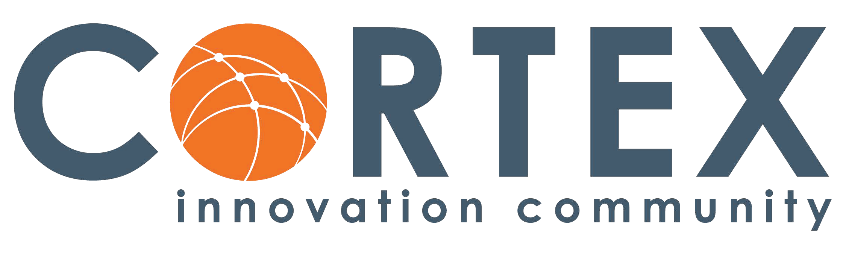 As a St. Louis Mosaic Project Ambassador Company, Cortex is or will take the following actions:
Ensure that their website reflects diversity and is welcoming and accessible to foreign-born or ethnic applicantsJoin the Hispanic and Asian Chambers of Commerce and sponsor a receptionProvide diversity and inclusion training for employeesCelebrate multicultural events/holidaysHave ERG groups for employees who share gender, ethnicity, religious affiliation, lifestyle, or interestHold an event to promote Mosaic programs to the broader community Serve as a communication partner to share information about our resources